Fax cover Sheet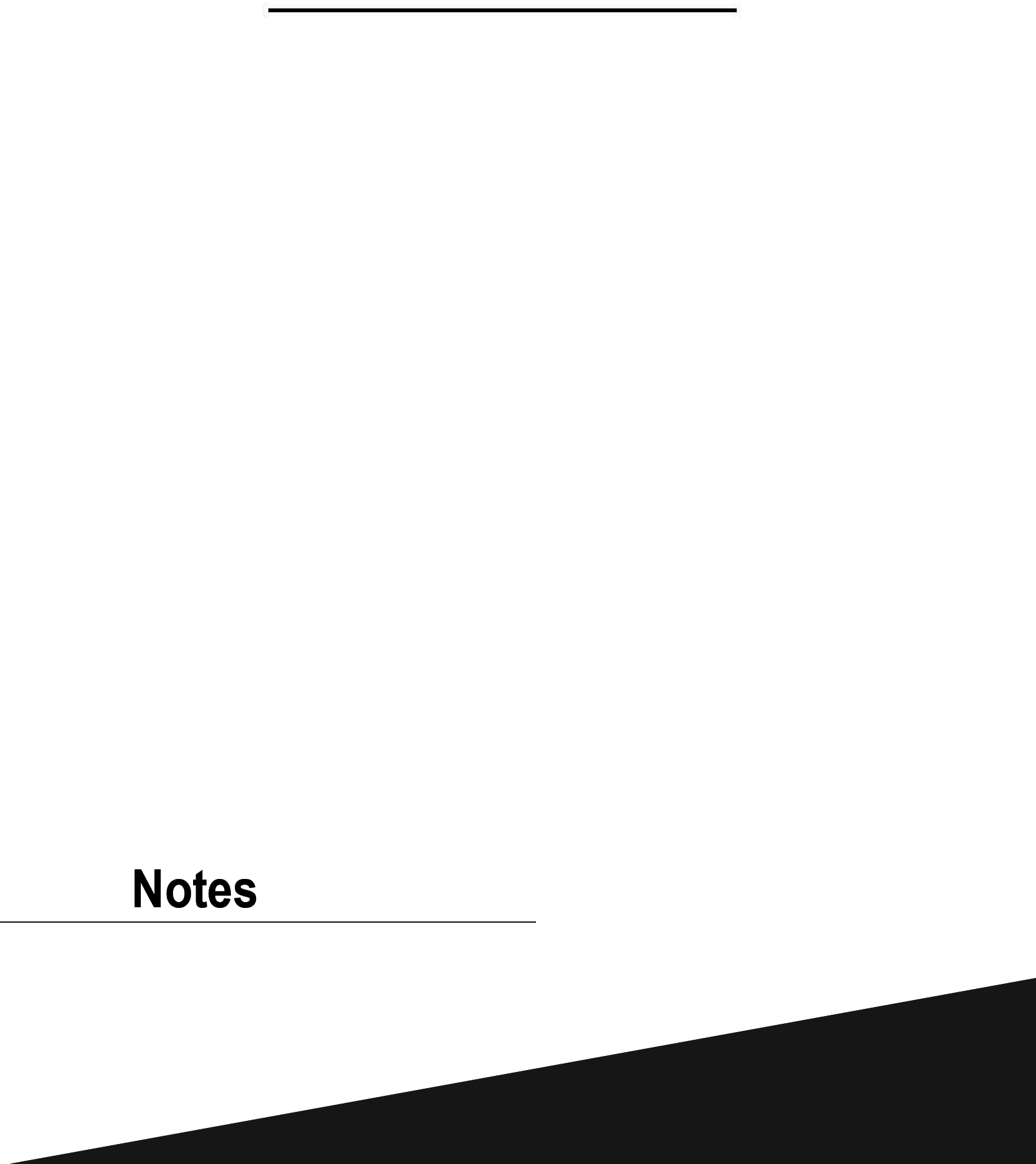 Date:	Total Pages To:Company:Phone Number: Fax Number:From:Phone Number: Fax Number: Address: